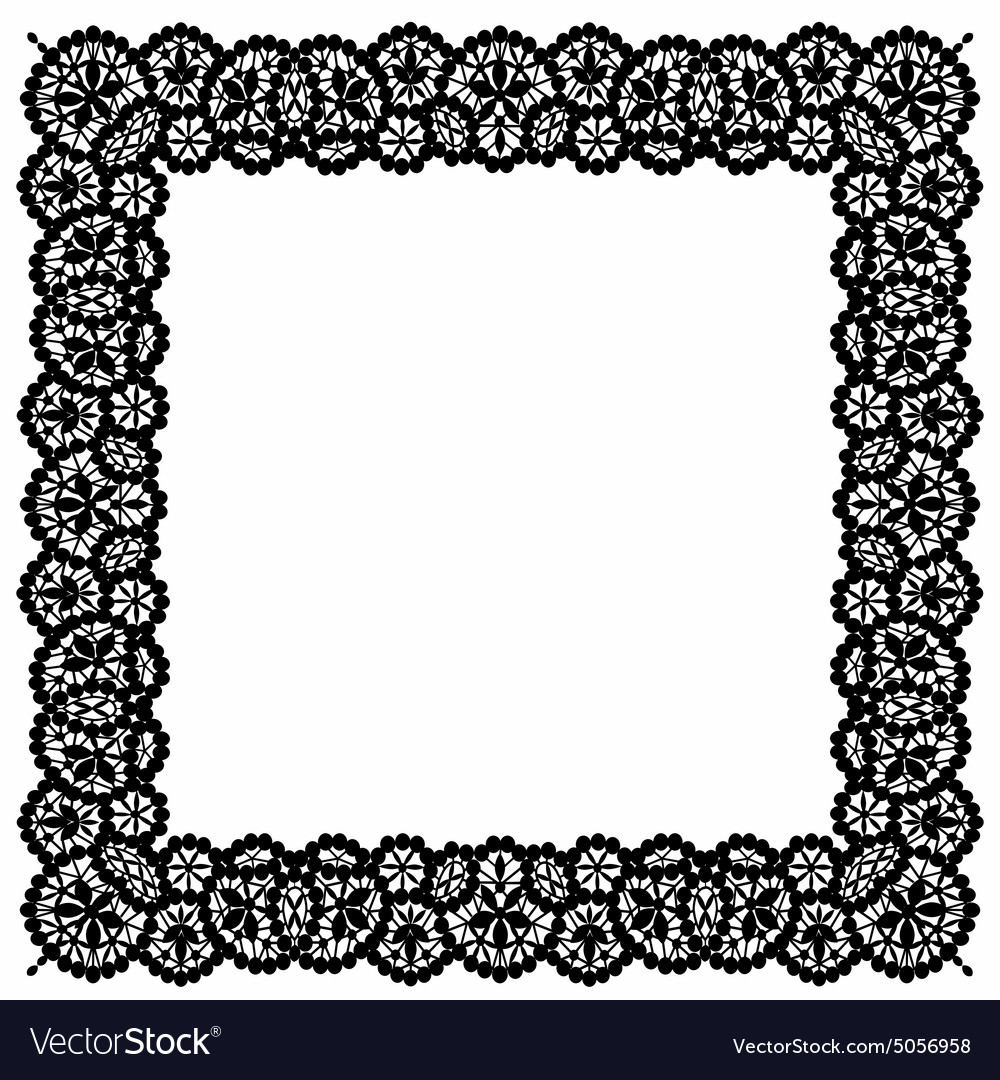 Felhívás
Kérjük minden perkátai  érdeklődő közreműködését a 2020. április 3-án 

 „Csipkecsodák  régen és ma” 
kiállítás megrendezéséhez!

Örömmel várunk régi és új csipke kézimunkákat, amiket szívesen megmutatnának . A csipkéket 2020. március 27-ig  kérjük eljuttatni a helyi könyvtárba, vagy személyesen átadni Lászlóné Szabó Editnek , Siba Árpádnénak , és Somogyi Annának , a kiállítás főszervezőinek . Ha kérdése van, keresse a Nagyközség Nyugdíjasklub vezetőjét, Somogyi Annát. 
Szeretettel és örömmel várunk minden szép kézimunkát!

/ tel.: 06 30 642 2936  ;  e-mail: asomogy63@gmail.com / lehet.
Egyéb elérhetőség: https://www.facebook.com/anna.somogyi.58 ; 
a Nagyközség Nyugdíjasklub facebook oldala: https://www.facebook.com/perkata.nagykozsegnyugdijasklub.1 ;
valamint Perkátai ÁMK József Attila Könyvtárában.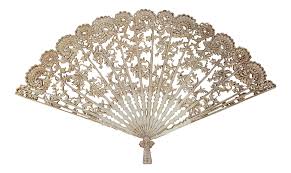 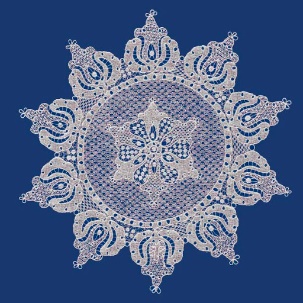 